Приложение 1Топ востребованных специальностей:Электрические сети и системыАтомные электрические станции и установкиДефектоскопистВакансии Курской АЭС:Электромонтер по ремонту и обслуживанию электрооборудованияЭлектрослесарь по обслуживанию автоматики и средств измерений электростанцийЭлектрослесарь по ремонту и обслуживанию автоматики и средств измерений электростанцийЭлектромонтер по испытаниям и измерениямЭлектромонтер по ремонту аппаратуры релейной защиты и автоматикиЭлектромонтер по обслуживанию преобразовательных устройствЭлектромонтер по обслуживанию электрооборудования электростанцийЭлектромонтер по обслуживанию подстанцииСлесарь по контрольно-измерительным приборам и автоматикеОператор реакторного отделенияОператор транспортно-технологического оборудования реакторного отделенияОператор производственного водоснабжения, вентиляционных и газовых системДозиметрист (дежурный)Оператор спецводоочисткиСлесарь по ремонту реакторно-турбинногоЛаборант химического анализаЛаборант-радиометристАппаратчик химводоочисткиЭлектромонтер диспетчерского оборудования и телеавтоматикиПереработчик радиоактивных отходовМашинист компрессорных установокОператор технологических установокСлесарь-ремонтникЭлектрослесарь по ремонту электрических машинМашинист насосных установокДефектоскопистПриложение 2Курская АЭС – это команда единомышленников.Курская АЭС – это надежность сегодня и уверенность в завтрашнем днеПриняв предложение о работе молодые специалисты попадают в уникальную профессиональную среду.Главная движущая сила нашей работы – люди. Мы оказывает поддержку молодым специалистам с первого дня работы.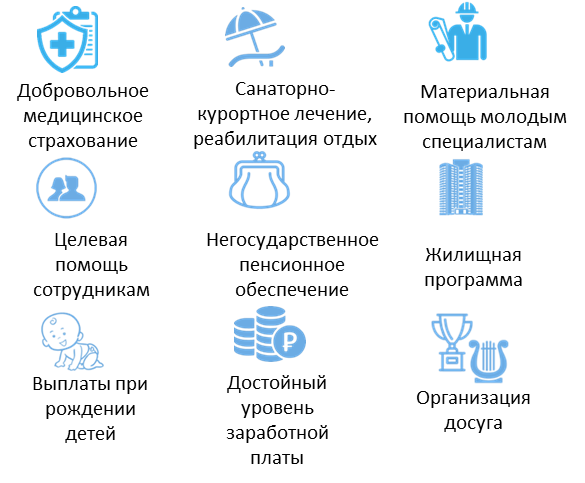 Контакты для трудоустройства:E-mail.: okadrov-kuaes@kunpp.ru. В теме письма укажите «Выпускник».Тел. : +7(960)682-04-31Контактные лица по вопросам трудоустройства:Ждём Ваши резюме!Ведущий специалист по кадрамМиронова Ирина ЕгоровнаE-mail: mironova_ie@kunpp.ruТел.: +7(47131) 5-31-85Старший специалист по кадрамЛихачева Юлия АлексеевнаE-mail: lihacheva_jua@kunpp.ruТел.: +7(47131)5-74-80Специалистпо кадрамСолдатенкова Анна ИгоревнаE-mail: soldatenkova_ai@kunpp.ruТел.: +7(47131) 5-37-65